Il PQA utilizza il modello di questionario delle opinioni dei dottorandi (primo e secondo anno) e dottori di ricerca predisposto dall'ANVUR integrato con alcuni quesiti di Ateneo. In relazione alla condizione occupazionale, i Coordinatori si possono avvalere anche dei risultati delle opinioni espresse dai dottorandi pubblicate sulla piattaforma AlmaLaurea. I commenti andranno inseriti nella colonna "Analisi e commento" dell'Aspetto da considerare D.PHD.3.1 della Relazione annuale (RA).Corso di Dottorato di ricerca in: “…………………………………………………………..”Ciclo: ……………………………………………………Dipartimento/Centro di riferimento: ……………………Sede: ……………………Eventuali note: ……………………Commento ai risultati delle opinioni dei dottorandi (primo e secondo anno)[inserire un commento ai risultati evidenziando le criticità: valutazioni con punteggio inferiori a 6]  Nota: Il commento andrà inserito nella colonna "Analisi e commento" dell'Aspetto da considerare D.PHD.3.1 della Relazione annuale (RA).Commento ai risultati delle opinioni dei dottori di ricerca (se disponibili)[inserire un commento ai risultati evidenziando le criticità: valutazioni con punteggio inferiori a 6]    Nota: Il commento andrà inserito nella colonna "Analisi e commento" dell'Aspetto da considerare D.PHD.3.1 della Relazione annuale (RA).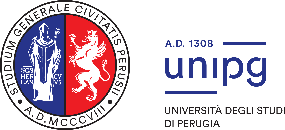  Documento di analisi dei risultati della compilazione dei questionari sulle opinioni dei dottorandi (DAQ)MODOT AQ 4Rev 01Data 20.11.2023